MAXON Микрофонные блоки для конференц-системы MAXON DK-910 C / D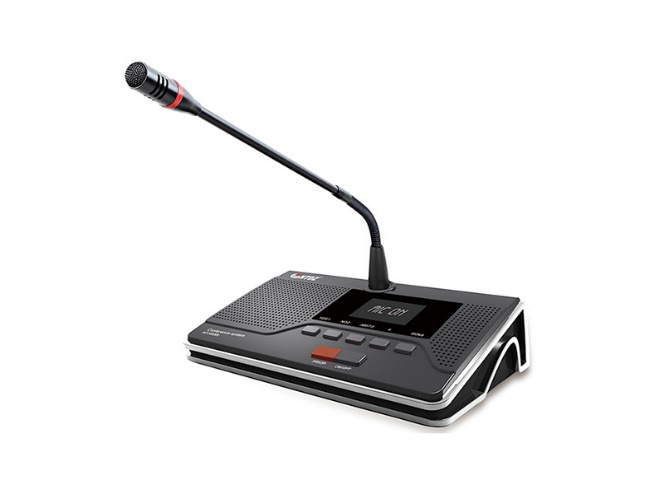 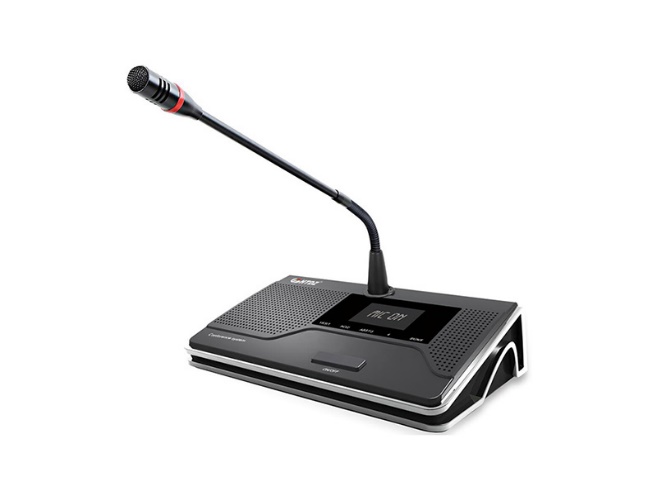 Технические ПараметрыЧастотный диапазон: 40 Гц-16 кГцПодключение: Ethernet-кабель FTP Cat6Интерфейс подключения: RJ45x2Тип: однонаправленный электретный конденсаторный микрофонЧувствительность: -44 дБ ± 2 дБНаправленность:> 20 дБ (1 кГц)Эквивалентный шум: 20 дБА (SPL) Максимальный уровень звукового давления: 125 дБ (THD <3%)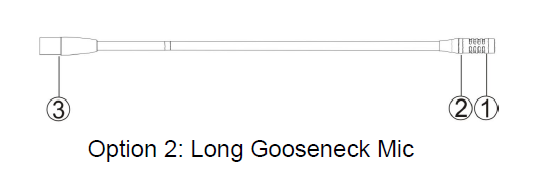 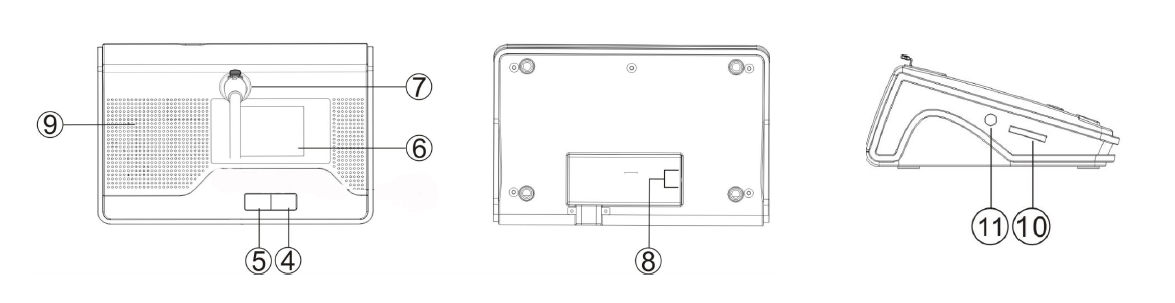 1 электретный конденсаторный кардиоидный микрофон2 Световой индикатор на активном микрофоне: когда микрофон активен, световой индикатор горит3 Разъем микрофона на гибкой стойке (штекер)4 Кнопка включения / выключения микрофона для микрофона председателя, кнопка включения / выключения микрофона / запроса для делегатаМикрофон: Микрофон председателя: нажмите эту кнопку, чтобы включить микрофон и световой индикатор. Микрофон делегата: нажмите эту кнопку, чтобы включить / выключить микрофон или запросить / отменить запрос на разговор.Индикатор рабочего состояния:Микрофон включен - горит красным цветомПредупреждение об ограничении времени выступления – мигает красный цветОграниченный микрофон – мигает зеленый цветЗапрос на разговор – мигает зеленом цветомАвтокодирование – мигает красным цветом Примечание: для микрофонного блока есть два варианта микрофона на гибкой стойке: длинный и короткий.5 Клавиша приоритета (только для пульта председателя). В соответствии с конфигурацией приоритетного режима на основном блоке.Нажмите и удерживайте эту кнопку 1 секунду на председателе Если настроено как «Выключение микрофона», все активные микрофоны участников будут отключены при нажатии этой кнопки и. Они возобновятся при нажатии кнопки включения / выключения для выхода из этого режима. В режиме «Запрос» нажатие этой кнопки очищает список запросов. Если микрофон председателя не активен, нажатие этой кнопки активирует его.6 2,4-дюймовый IPS: для отображения состояния микрофона и другой информации.7 Гнездо для микрофона, фиксация микрофона на гибкой стойке.8 Интерфейс Ethernet: оба интерфейса Ethernet имеют одинаковую функцию, пользователь может подключить разъем RJ45 к любому порту. Второй служит шлейфом к следующему микрофону.9 Динамик10 Регулятор громкости наушников11 Разъем для наушников 3,5 ммГабариты устройства: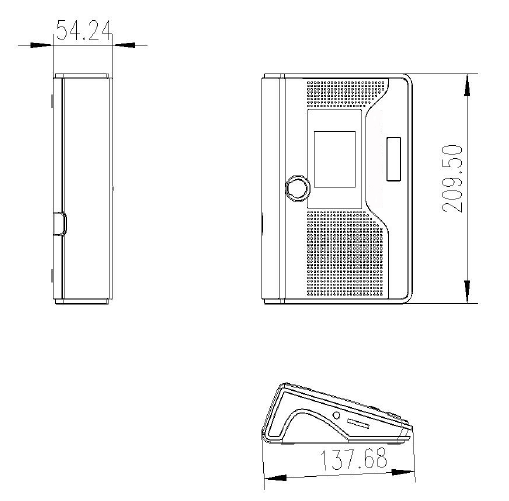 